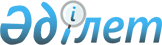 О внесении изменений в некоторые решения Правительства Республики КазахстанПостановление Правительства Республики Казахстан от 3 июля 1998 г. № 631      В связи с изменением источника финансирования проекта "Строительство пятизвездочной гостиницы "Астана" в г. Акмоле" Правительство Республики Казахстан ПОСТАНОВЛЯЕТ: 

      Внести в некоторые решения Правительства Республики Казахстан следующие изменения: 

      1) секретно; 

      2) в постановлении Правительства Республики Казахстан от 30 января 1998 г. № 57 P980057_ "О мерах по завершению строительства пятизвездочной гостиницы "Астана" в г. Акмоле": 

      в абзаце четвертом пункта 1 слова "Toprak bank (Турция )" заменить словами "компания "Deutsche Morgan Grеnfеll". 

 

     Премьер-Министр  Республики Казахстан
					© 2012. РГП на ПХВ «Институт законодательства и правовой информации Республики Казахстан» Министерства юстиции Республики Казахстан
				